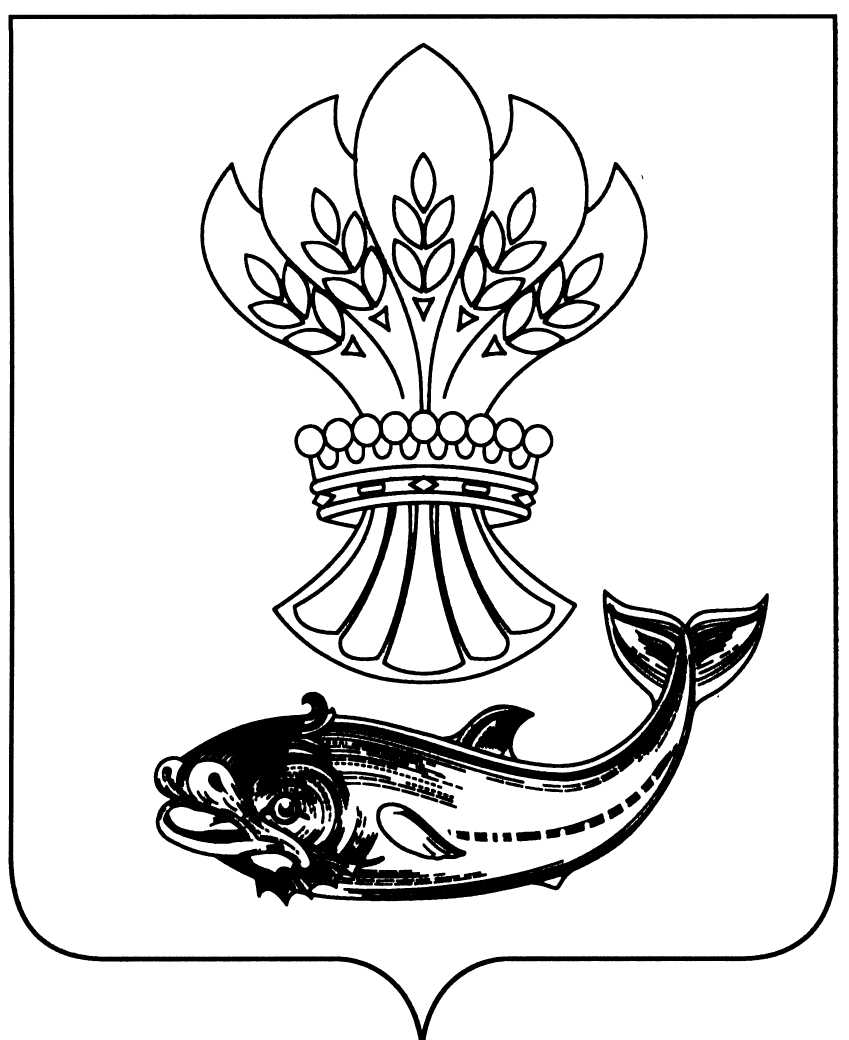 АДМИНИСТРАЦИЯПАНИНСКОГО МУНИЦИПАЛЬНОГО РАЙОНАВОРОНЕЖСКОЙ ОБЛАСТИП О С Т А Н О В Л Е Н И Еот 27.08.2021 года № 304 р.п. ПаниноО проведении общественных обсуждений по объекту экологической экспертизы: «Рекультивация свалки, расположенной в Панинском муниципальном районе Воронежской области в пределах кадастрового квартала 36:21:8200004», включая предварительные материалы оценки воздействия на окружающую средуВ соответствии с Федеральными законами от 23.11.1995 № 174-ФЗ               «Об экологической экспертизе», от 10.01.2002 № 7-ФЗ «Об охране окружающей среды», от 06.10.2003 № 131-ФЗ «Об общих принципах организации местного самоуправления в Российской Федерации»                                      п о с т а н о в л я е т:1. Провести общественные обсуждения по объекту экологической экспертизы: «Рекультивация свалки, расположенной                                          в Панинском муниципальном районе Воронежской области в пределах кадастрового квартала 36:21:8200004», включая предварительные материалы оценки воздействия на окружающую среду.Заказчик работ по оценке воздействия на окружающую                           среду - администрация Панинского муниципального района Воронежской области.Исполнитель - общество с ограниченной ответственностью «РЕГИОНЭКОПРОЕКТ», ИНН 4826068962, юридический и фактический адрес: 398008, Липецкая область, г. Липецк, ул. М.И. Неделина, д. 1в, помещение 2, офис 1.2. Установить срок проведения общественных обсуждений по объекту экологической экспертизы: «Рекультивация свалки, расположенной                                 в Панинском муниципальном районе Воронежской области в пределах кадастрового квартала 36:21:8200004», включая предварительные материалы оценки воздействия на окружающую среду с 06.09.2021 по 08.10.2021                                 в форме общественных слушаний.Материалы по объекту общественного обсуждения для ознакомления общественности в течение срока проведения их общественных обсуждений размещаются не позднее 06.09.2021 в информационно-телекоммуникационной сети «Интернет» на официальном сайте администрации Панинского муниципального района Воронежской области                    и на официальном Интернет-сайте органа исполнительной власти соответствующего субъекта Российской Федерации в области охраны окружающей среды, а также в здании муниципального бюджетного учреждения культуры «Межпоселенческий Дом культуры и досуга» Панинского муниципального района Воронежской области (далее - МБУК «МДКИД») по адресу: 396140, Воронежская область, Панинский район,                       р.п. Панино, ул. Красная Площадь, 13в (возможность ознакомления обеспечивается в рабочие дни с 09.00 час. до 17.00 час.).3. Назначить проведение общественных слушаний по объекту государственной экологической экспертизы: «Рекультивация свалки, расположенной в Панинском муниципальном районе Воронежской области              в пределах кадастрового квартала 36:21:8200004», включая предварительные материалы оценки воздействия на окружающую среду на 27.09.2021 в 13.00 час. в здании МБУК «МДКИД» по адресу: 396140, Воронежская область, Панинский район, р.п. Панино, ул. Красная Площадь, 13в.4. Главному специалисту по охране окружающей среды администрации Панинского муниципального района Воронежской области (Протченков В.А.) в ходе общественных обсуждений:4.1. Реализовывать полномочия органа, ответственного за информирование общественности, организацию и проведение общественных обсуждений.4.2. Обеспечить:4.2.1. Размещение уведомления о проведении общественных обсуждений по объекту экологической экспертизы: «Рекультивация свалки, расположенной в Панинском муниципальном районе Воронежской области          в пределах кадастрового квартала 36:21:8200004», включая предварительные материалы оценки воздействия на окружающую среду, не позднее 02.09.2021:1) на официальном сайте администрации Панинского муниципального района Воронежской области в информационно-телекоммуникационной сети «Интернет».2) на официальном Интернет-сайте органа исполнительной власти соответствующего субъекта Российской Федерации в области охраны окружающей среды;3) на официальном сайте территориального органа Росприроднадзора;4) на официальном сайте Росприроднадзора.4.2.2. Прием замечаний и предложений заинтересованных лиц, в том числе граждан, общественных организаций (объединений), представителей органов государственной власти, органов местного самоуправления (далее                          - общественность) с 06.09.2021 по 19.10.2021 по адресу: 396140, Воронежская область, Панинский район, р.п. Панино, ул. Советская, д. 2, каб. 311 и на адрес электронной почты panin@govvrn.ru.4.2.4. Подготовку к проведению и проведение общественных слушаний по объекту государственной экологической экспертизы: «Рекультивация свалки, расположенной в Панинском муниципальном районе Воронежской области в пределах кадастрового квартала 36:21:8200004», включая предварительные материалы оценки воздействия на окружающую среду.5. Обеспечить ознакомление общественности с материалами                           по объекту общественного обсуждения в соответствии с пунктом 2 настоящего постановления.6. Настоящее постановление вступает в силу со дня его подписания.7. Опубликовать настоящее постановление в официальном периодическом печатном издании Панинского муниципального района Воронежской области «Панинский муниципальный вестник» и разместить                          на официальном сайте администрации Панинского муниципального района Воронежской области в информационно-телекоммуникационной сети «Интернет».8. Контроль за исполнением настоящего постановления возложить                       на руководителя аппарата администрации Панинского муниципального района Воронежской области Лепкова Ю.Л.Исполняющий обязанности главыПанинского муниципального района				         В.В. Солнцев